   Colegio  Américo Vespucio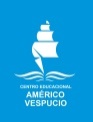     Cuarto Básico  MúsicaMúsicaCuarto BásicoGuía #1Entrevista musicalInstrucciones:1. Busque una persona que usted haya notado que tiene afición la música.2. Pregúntele si le puede hacer una entrevista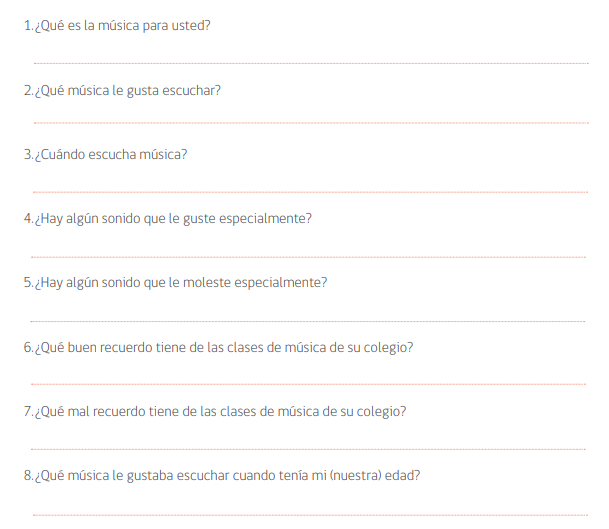 Pegue esta guía en su cuaderno de música.NombreCursoFecha4°_____/____/ 2020